Step 1 - Application	Step 3 – Stage 2 Assessment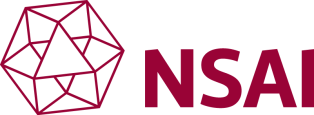 Request for QuotationRequest for QuotationRequest for QuotationRequest for QuotationRequest for QuotationRequest for QuotationRequest for QuotationRequest for QuotationRequest for QuotationRequest for QuotationRequest for QuotationRequest for QuotationRequest for QuotationRequest for QuotationRequest for QuotationRequest for QuotationRequest for QuotationRequest for QuotationRequest for QuotationRequest for QuotationRequest for QuotationRequest for QuotationRequest for QuotationRequest for QuotationRequest for QuotationRequest for QuotationRequest for QuotationRequest for QuotationName of OrganisationAddressAddressContact NameFunction:      Function:      Function:      Function:      Function:      Function:      Function:      Function:      Function:      Function:      Function:      Function:      Function:      Function:      Function:      Function:      Function:      Telephone numbere-mail:      e-mail:      e-mail:      e-mail:      e-mail:      e-mail:      e-mail:      e-mail:      e-mail:      e-mail:      e-mail:      e-mail:      e-mail:      e-mail:      e-mail:      e-mail:      e-mail:      Direct dial numberWeb address:Web address:Web address:Web address:Web address:Standard / Scheme (please indicate):Standard / Scheme (please indicate):Standard / Scheme (please indicate):Standard / Scheme (please indicate):Standard / Scheme (please indicate):Standard / Scheme (please indicate):Standard / Scheme (please indicate):Standard / Scheme (please indicate):Standard / Scheme (please indicate):Standard / Scheme (please indicate):Standard / Scheme (please indicate):Standard / Scheme (please indicate):Standard / Scheme (please indicate):Standard / Scheme (please indicate):Standard / Scheme (please indicate):Standard / Scheme (please indicate):Standard / Scheme (please indicate):Standard / Scheme (please indicate):Standard / Scheme (please indicate):Standard / Scheme (please indicate):Standard / Scheme (please indicate):Standard / Scheme (please indicate):Standard / Scheme (please indicate):Standard / Scheme (please indicate):Standard / Scheme (please indicate):Standard / Scheme (please indicate):Standard / Scheme (please indicate):Standard / Scheme (please indicate):Standard / Scheme (please indicate):ISO 9001 QualityISO 9001 QualityISO 14001 EnvironmentISO 14001 EnvironmentISO 14001 EnvironmentISO 14001 EnvironmentISO 14001 EnvironmentISO 14001 EnvironmentISO 14001 EnvironmentISO 14001 EnvironmentOHSAS 18001 OH&SOHSAS 18001 OH&SOHSAS 18001 OH&SOHSAS 18001 OH&SOHSAS 18001 OH&SOHSAS 18001 OH&SOHSAS 18001 OH&SOHSAS 18001 OH&SOHSAS 18001 OH&SOHSAS 18001 OH&SOHSAS 18001 OH&SOHSAS 18001 OH&SISO 15489 Records Mgt.ISO 15489 Records Mgt.Corporate GovernanceCorporate GovernanceCorporate GovernanceCorporate GovernanceCorporate GovernanceCorporate GovernanceCorporate GovernanceCorporate GovernanceISO 50001 EnMSISO 50001 EnMSISO 50001 EnMSISO 50001 EnMSISO 50001 EnMSISO 50001 EnMSISO 50001 EnMSISO 50001 EnMSISO 50001 EnMSISO 50001 EnMSISO 50001 EnMSISO 50001 EnMSISO 22000 Food SafetyFSSCISO 22000 Food SafetyFSSCISO 24512 Management of Drinking Water UtilitiesISO 24512 Management of Drinking Water UtilitiesISO 24512 Management of Drinking Water UtilitiesISO 24512 Management of Drinking Water UtilitiesISO 24512 Management of Drinking Water UtilitiesISO 24512 Management of Drinking Water UtilitiesISO 24512 Management of Drinking Water UtilitiesISO 24512 Management of Drinking Water UtilitiesBeef LabellingBeef LabellingBeef LabellingBeef LabellingBeef LabellingBeef LabellingBeef LabellingBeef LabellingBeef LabellingBeef LabellingBeef LabellingBeef LabellingISO 22000 Food SafetyFSSCISO 22000 Food SafetyFSSCISO 24512 Management of Drinking Water UtilitiesISO 24512 Management of Drinking Water UtilitiesISO 24512 Management of Drinking Water UtilitiesISO 24512 Management of Drinking Water UtilitiesISO 24512 Management of Drinking Water UtilitiesISO 24512 Management of Drinking Water UtilitiesISO 24512 Management of Drinking Water UtilitiesISO 24512 Management of Drinking Water UtilitiesEN 15838  Customer Contact Centres  EN 15838  Customer Contact Centres  EN 15838  Customer Contact Centres  EN 15838  Customer Contact Centres  EN 15838  Customer Contact Centres  EN 15838  Customer Contact Centres  EN 15838  Customer Contact Centres  EN 15838  Customer Contact Centres  EN 15838  Customer Contact Centres  EN 15838  Customer Contact Centres  EN 15838  Customer Contact Centres  EN 15838  Customer Contact Centres  I.S. EN 50131 Intruder AlarmsI.S. EN 50131 Intruder AlarmsI.S. 228 Monitoring SchemesI.S. 228 Monitoring SchemesI.S. 228 Monitoring SchemesI.S. 228 Monitoring SchemesI.S. 228 Monitoring SchemesI.S. 228 Monitoring SchemesI.S. 228 Monitoring SchemesI.S. 228 Monitoring SchemesS.R. 40  	S.R. 40  	S.R. 40  	S.R. 40  	S.R. 40  	S.R. 41S.R. 41S.R. 41S.R. 41S.R. 41I.S. EN 50132 CCTVI.S. EN 50132 CCTVI.S. EN 50133 Access ControlI.S. EN 50133 Access ControlI.S. EN 50133 Access ControlI.S. EN 50133 Access ControlI.S. EN 50133 Access ControlI.S. EN 50133 Access ControlI.S. EN 50133 Access ControlI.S. EN 50133 Access ControlI.S. 998 C.I.T.I.S. 998 C.I.T.I.S. 998 C.I.T.I.S. 998 C.I.T.I.S. 998 C.I.T.I.S. 998 C.I.T.I.S. 998 C.I.T.I.S. 998 C.I.T.I.S. 998 C.I.T.I.S. 998 C.I.T.I.S. 998 C.I.T.I.S. 998 C.I.T.I.S. 3218:2009  Fire AlarmsI.S. 3218:2009  Fire AlarmsCE Marking under CPRCE Marking under CPRCE Marking under CPRCE Marking under CPRCE Marking under CPRCE Marking under CPRCE Marking under CPRCE Marking under CPRExcellence Through People (ETP) Excellence Through People (ETP) Excellence Through People (ETP) Excellence Through People (ETP) Excellence Through People (ETP) Excellence Through People (ETP) Excellence Through People (ETP) Excellence Through People (ETP) Excellence Through People (ETP) Excellence Through People (ETP) Excellence Through People (ETP) Excellence Through People (ETP) CE Marking Medical Devices2CE Marking Medical Devices2ISO 13485 Medical Devices2ISO 13485 Medical Devices2ISO 13485 Medical Devices2ISO 13485 Medical Devices2ISO 13485 Medical Devices2ISO 13485 Medical Devices2ISO 13485 Medical Devices2ISO 13485 Medical Devices2CMDCAS2CMDCAS2CMDCAS2CMDCAS2CMDCAS2CMDCAS2CMDCAS2CMDCAS2CMDCAS2CMDCAS2CMDCAS2CMDCAS2ISO/TS 169492ISO/TS 169492TL 9000TL 9000TL 9000TL 9000TL 9000TL 9000TL 9000TL 9000AS 91002AS 91002AS 91002AS 91002AS 91002AS 91002AS 91002AS 91002AS 91002AS 91002AS 91002AS 91002PEFC COC                                   PEFC COC                                   PEFC COC                                   PEFC COC                                   PEFC COC                                   PEFC FM                                        PEFC FM                                        PEFC FM                                        PEFC FM                                        PEFC FM                                        PEFC FM                                        PEFC FM                                        PEFC FM                                        PEFC FM                                        PEFC FM                                        PEFC FM                                        Other:-Other:-Other:-Other:-Other:-Other:-Other:-Other:-Other:-Other:-Other:-Other:-Other:-Integrated Management SystemIntegrated Management SystemIntegrated Management SystemIntegrated Management SystemIntegrated Management SystemIntegrated Management SystemIntegrated Management SystemIntegrated Management SystemIntegrated Management SystemIntegrated Management SystemIntegrated Management SystemIntegrated Management SystemIntegrated Management SystemIntegrated Management SystemIntegrated Management SystemYesYesYesNoNoNoNoLevel of integration (please specify)Level of integration (please specify)Level of integration (please specify)Level of integration (please specify)Level of integration (please specify)Level of integration (please specify)Information for quotation / application purposesInformation for quotation / application purposesInformation for quotation / application purposesInformation for quotation / application purposesInformation for quotation / application purposesInformation for quotation / application purposesInformation for quotation / application purposesInformation for quotation / application purposesInformation for quotation / application purposesInformation for quotation / application purposesInformation for quotation / application purposesInformation for quotation / application purposesInformation for quotation / application purposesInformation for quotation / application purposesInformation for quotation / application purposesInformation for quotation / application purposesInformation for quotation / application purposesInformation for quotation / application purposesInformation for quotation / application purposesInformation for quotation / application purposesInformation for quotation / application purposesInformation for quotation / application purposesInformation for quotation / application purposesInformation for quotation / application purposesInformation for quotation / application purposesInformation for quotation / application purposesInformation for quotation / application purposesInformation for quotation / application purposesInformation for quotation / application purposesNature of Business / Scope of CertificationNature of Business / Scope of CertificationNature of Business / Scope of CertificationIf you outsource any process(s) please specifyIf you outsource any process(s) please specifyIf you outsource any process(s) please specifyTransfer from other certification bodyTransfer from other certification bodyTransfer from other certification bodyTransfer from other certification bodyTransfer from other certification bodyTransfer from other certification bodyTransfer from other certification bodyTransfer from other certification bodyTransfer from other certification bodyYesYesYesYesNoNoCompany products / services excluded from applicationCompany products / services excluded from applicationCompany products / services excluded from applicationNumber of people involved in the above business (include sub-contractors):Number of people involved in the above business (include sub-contractors):Number of people involved in the above business (include sub-contractors):Number of people involved in the above business (include sub-contractors):Number of people involved in the above business (include sub-contractors):Number of people involved in the above business (include sub-contractors):Number of people involved in the above business (include sub-contractors):Number of people involved in the above business (include sub-contractors):Number of people involved in the above business (include sub-contractors):Number of people involved in the above business (include sub-contractors):Number of people involved in the above business (include sub-contractors):Number of people involved in the above business (include sub-contractors):Number of people involved in the above business (include sub-contractors):Breakdown of Employees by Department/FunctionBreakdown of Employees by Department/FunctionBreakdown of Employees by Department/FunctionBreakdown of Employees by Department/FunctionBreakdown of Employees by Department/FunctionBreakdown of Employees by Department/FunctionBreakdown of Employees by Department/FunctionBreakdown of Employees by Department/FunctionBreakdown of Employees by Department/FunctionBreakdown of Employees by Department/FunctionBreakdown of Employees by Department/FunctionBreakdown of Employees by Department/FunctionBreakdown of Employees by Department/FunctionNumber in Design / Development / ResearchNumber in Design / Development / ResearchNumber in Design / Development / ResearchNumber in Design / Development / ResearchNumber deployed in field / site activities:Number deployed in field / site activities:Number deployed in field / site activities:Number deployed in field / site activities:Number deployed in field / site activities:Number deployed in field / site activities:Number deployed in field / site activities:Number deployed in field / site activities:Number deployed in field / site activities:Number deployed in field / site activities:Number deployed in field / site activities:Shift times (if applicable)Shift times (if applicable)Shift times (if applicable)Shift times (if applicable)Relevant Regulatory / Statutory RequirementsRelevant Regulatory / Statutory RequirementsRelevant Regulatory / Statutory RequirementsRelevant Regulatory / Statutory RequirementsRelevant Regulatory / Statutory RequirementsRelevant Regulatory / Statutory RequirementsRelevant Regulatory / Statutory RequirementsRelevant Regulatory / Statutory RequirementsRelevant Regulatory / Statutory RequirementsRelevant Regulatory / Statutory RequirementsRelevant Regulatory / Statutory RequirementsLocation(s) for Assessment:  (If more than one location please list all locations with approximate staff numbers at each location)Location(s) for Assessment:  (If more than one location please list all locations with approximate staff numbers at each location)Location(s) for Assessment:  (If more than one location please list all locations with approximate staff numbers at each location)Location(s) for Assessment:  (If more than one location please list all locations with approximate staff numbers at each location)Location(s) for Assessment:  (If more than one location please list all locations with approximate staff numbers at each location)Location(s) for Assessment:  (If more than one location please list all locations with approximate staff numbers at each location)Location(s) for Assessment:  (If more than one location please list all locations with approximate staff numbers at each location)Location(s) for Assessment:  (If more than one location please list all locations with approximate staff numbers at each location)Location(s) for Assessment:  (If more than one location please list all locations with approximate staff numbers at each location)Location(s) for Assessment:  (If more than one location please list all locations with approximate staff numbers at each location)Location(s) for Assessment:  (If more than one location please list all locations with approximate staff numbers at each location)Location(s) for Assessment:  (If more than one location please list all locations with approximate staff numbers at each location)Location(s) for Assessment:  (If more than one location please list all locations with approximate staff numbers at each location)Location(s) for Assessment:  (If more than one location please list all locations with approximate staff numbers at each location)Name of Consultant (if any)Name of Consultant (if any)Name of Consultant (if any)Name of Consultant (if any)Name of Consultant (if any)Name of Consultant (if any)Name of Consultant (if any)Additional information:      Additional information:      Additional information:      Additional information:      Additional information:      Additional information:      Additional information:      Additional information:      Additional information:      Additional information:      Date request submitted to NSAI:       Date request submitted to NSAI:       Date request submitted to NSAI:       Date request submitted to NSAI:       Date request submitted to NSAI:       Date request submitted to NSAI:       Date request submitted to NSAI:       Date request submitted to NSAI:       Date request submitted to NSAI:       Date request submitted to NSAI:       Date request submitted to NSAI:       Date request submitted to NSAI:       Date request submitted to NSAI:       Date request submitted to NSAI:       Date request submitted to NSAI:       Date request submitted to NSAI:       Date request submitted to NSAI:       Date request submitted to NSAI:       Date request submitted to NSAI:       Completed forms may be posted to Certification, NSAI, 1 Swift Square, Northwood, Santry, Dublin 9 or Email to: certification@nsai.ie Completed forms may be posted to Certification, NSAI, 1 Swift Square, Northwood, Santry, Dublin 9 or Email to: certification@nsai.ie Completed forms may be posted to Certification, NSAI, 1 Swift Square, Northwood, Santry, Dublin 9 or Email to: certification@nsai.ie Completed forms may be posted to Certification, NSAI, 1 Swift Square, Northwood, Santry, Dublin 9 or Email to: certification@nsai.ie Completed forms may be posted to Certification, NSAI, 1 Swift Square, Northwood, Santry, Dublin 9 or Email to: certification@nsai.ie Completed forms may be posted to Certification, NSAI, 1 Swift Square, Northwood, Santry, Dublin 9 or Email to: certification@nsai.ie Completed forms may be posted to Certification, NSAI, 1 Swift Square, Northwood, Santry, Dublin 9 or Email to: certification@nsai.ie Completed forms may be posted to Certification, NSAI, 1 Swift Square, Northwood, Santry, Dublin 9 or Email to: certification@nsai.ie Completed forms may be posted to Certification, NSAI, 1 Swift Square, Northwood, Santry, Dublin 9 or Email to: certification@nsai.ie Completed forms may be posted to Certification, NSAI, 1 Swift Square, Northwood, Santry, Dublin 9 or Email to: certification@nsai.ie Completed forms may be posted to Certification, NSAI, 1 Swift Square, Northwood, Santry, Dublin 9 or Email to: certification@nsai.ie Completed forms may be posted to Certification, NSAI, 1 Swift Square, Northwood, Santry, Dublin 9 or Email to: certification@nsai.ie Completed forms may be posted to Certification, NSAI, 1 Swift Square, Northwood, Santry, Dublin 9 or Email to: certification@nsai.ie Completed forms may be posted to Certification, NSAI, 1 Swift Square, Northwood, Santry, Dublin 9 or Email to: certification@nsai.ie Completed forms may be posted to Certification, NSAI, 1 Swift Square, Northwood, Santry, Dublin 9 or Email to: certification@nsai.ie Completed forms may be posted to Certification, NSAI, 1 Swift Square, Northwood, Santry, Dublin 9 or Email to: certification@nsai.ie Completed forms may be posted to Certification, NSAI, 1 Swift Square, Northwood, Santry, Dublin 9 or Email to: certification@nsai.ie Completed forms may be posted to Certification, NSAI, 1 Swift Square, Northwood, Santry, Dublin 9 or Email to: certification@nsai.ie Completed forms may be posted to Certification, NSAI, 1 Swift Square, Northwood, Santry, Dublin 9 or Email to: certification@nsai.ie Completed forms may be posted to Certification, NSAI, 1 Swift Square, Northwood, Santry, Dublin 9 or Email to: certification@nsai.ie Completed forms may be posted to Certification, NSAI, 1 Swift Square, Northwood, Santry, Dublin 9 or Email to: certification@nsai.ie Completed forms may be posted to Certification, NSAI, 1 Swift Square, Northwood, Santry, Dublin 9 or Email to: certification@nsai.ie Completed forms may be posted to Certification, NSAI, 1 Swift Square, Northwood, Santry, Dublin 9 or Email to: certification@nsai.ie Completed forms may be posted to Certification, NSAI, 1 Swift Square, Northwood, Santry, Dublin 9 or Email to: certification@nsai.ie Completed forms may be posted to Certification, NSAI, 1 Swift Square, Northwood, Santry, Dublin 9 or Email to: certification@nsai.ie Completed forms may be posted to Certification, NSAI, 1 Swift Square, Northwood, Santry, Dublin 9 or Email to: certification@nsai.ie Completed forms may be posted to Certification, NSAI, 1 Swift Square, Northwood, Santry, Dublin 9 or Email to: certification@nsai.ie Completed forms may be posted to Certification, NSAI, 1 Swift Square, Northwood, Santry, Dublin 9 or Email to: certification@nsai.ie Completed forms may be posted to Certification, NSAI, 1 Swift Square, Northwood, Santry, Dublin 9 or Email to: certification@nsai.ie OFFICE USE ONLYOFFICE USE ONLYOFFICE USE ONLYOFFICE USE ONLYIAF:       IAF:       IAF:       IAF:       IAF:       EMS/EnMS/OHSAS Complexity:      EMS/EnMS/OHSAS Complexity:      EMS/EnMS/OHSAS Complexity:      EMS/EnMS/OHSAS Complexity:      EMS/EnMS/OHSAS Complexity:      EMS/EnMS/OHSAS Complexity:      EMS/EnMS/OHSAS Complexity:      EMS/EnMS/OHSAS Complexity:      EMS/EnMS/OHSAS Complexity:      EMS/EnMS/OHSAS Complexity:      EMS/EnMS/OHSAS Complexity:      EMS/EnMS/OHSAS Complexity:      EMS/EnMS/OHSAS Complexity:      EMS/EnMS/OHSAS Complexity:      EMS/EnMS/OHSAS Complexity:      EMS/EnMS/OHSAS Complexity:      EMS/EnMS/OHSAS Complexity:      EMS/EnMS/OHSAS Complexity:      EMS/EnMS/OHSAS Complexity:      EMS/EnMS/OHSAS Complexity:      Request for QuotationFor information on purchasing standards please visit www.standards.ie or purchase direct by contacting 01- 857 67 30 / 01- 857 67 31 or email: info@standards.ie